Just a reminder regarding uniform, hoodies, sportswear, ripped jeans, etc. are not college wear and your child will be given clothes to wear if they arrive dressed inappropriately.   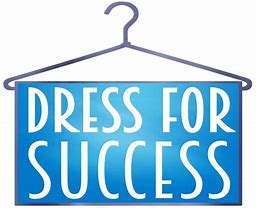 THURSDAY 21 NOVEMBERAnother successful and informative transition evening was held last month at Belvue. If your child is leaving this year please remember to attend all the open events for colleges and explore internship options for your child. 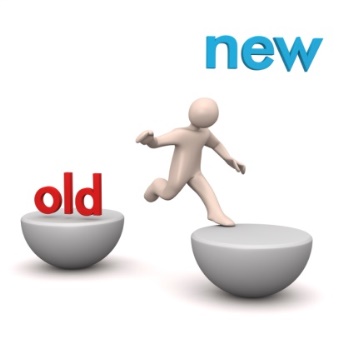 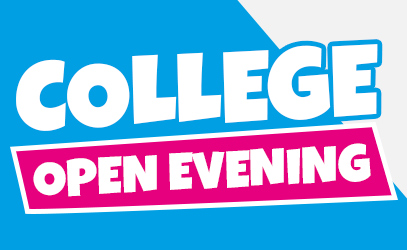 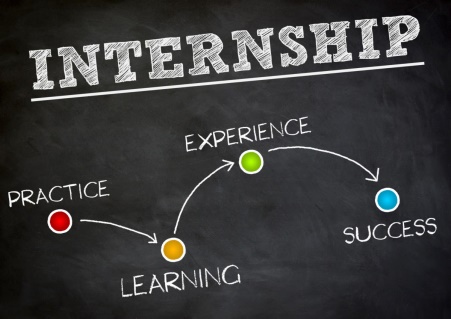 WATER BOTTLESCan you ensure that your child has a water bottle, that they can refill, for any activities offsite e.g. the Litten, Southall College, EEC, etc. this will not only help the environment, but it will help your child to drink more water. Even a plastic water bottle can be reused a few times.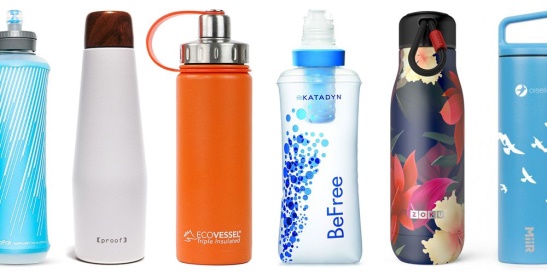 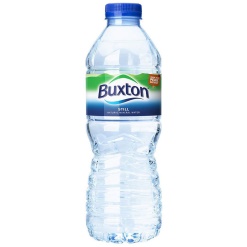 RESIDENTIAL Monday 8 – Friday 12 June – There are still a number of places left, so please let the college office know that your child will be coming. Any student not going on the residential is to remain at home during that week.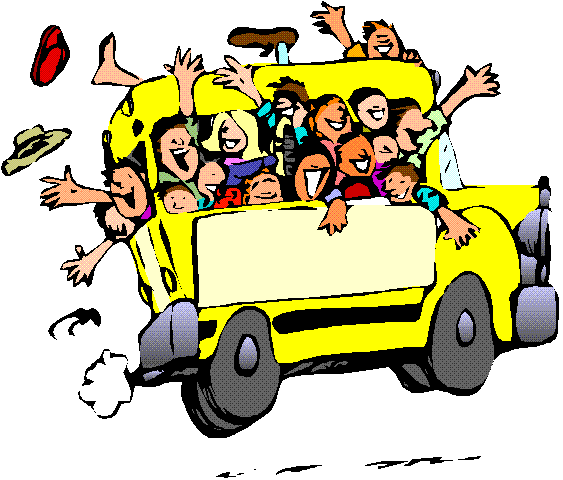 .. COLLEGE WINTER BAZAARWEDNESDAY 4 DECEMBER – Our first Winter Bazaar is now upon us. Please come and support our young people as they sell their crafts, bric-a-brac, gifts, tombola, cakes creative glass jewellery, etc. There will also be a small ‘café’ for you to relax in after you have done all your shopping.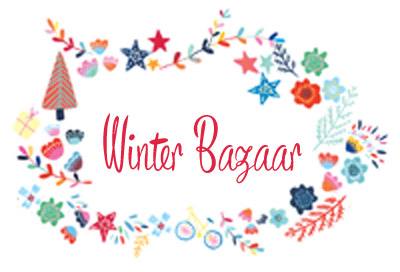 WEDNESDAY 11 DECEMBERPost 16 students will be having their Christmas lunch. This is a time for students to dress up and enjoy a wonderful meal and a fun time together with their friends and staff.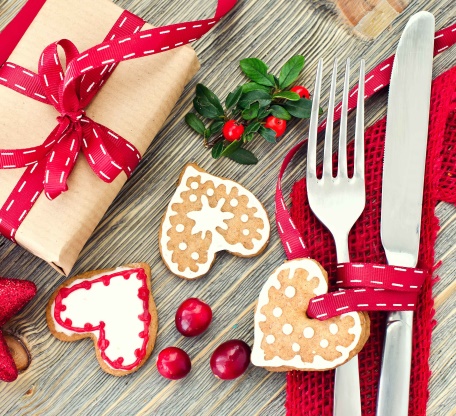 THURSDAY 12 DECEMBERAll classes have decided that they would like to go to the cinema to see a film and have a meal out together. Letters will be sent with more information nearer the time. 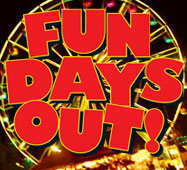 FRIDAY 13 DECEMBER END OF TERM – last day of term for all Post 16s. Students are expected in school on this day. The day ends at 2:45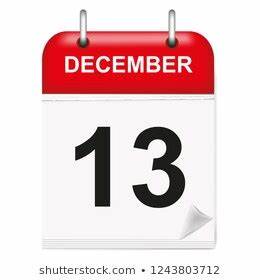 MONDAY 16 – FRIDAY 20 DECEMBERANNUAL REVIEWS – your child must accompany you to their annual review. Please call the college office if you are running late. Connexions will not be at the meeting this year, but she has left each class teacher the notes of the interview she has had with your child and will arrange to meet with all the parents of any students that are leaving in the spring term..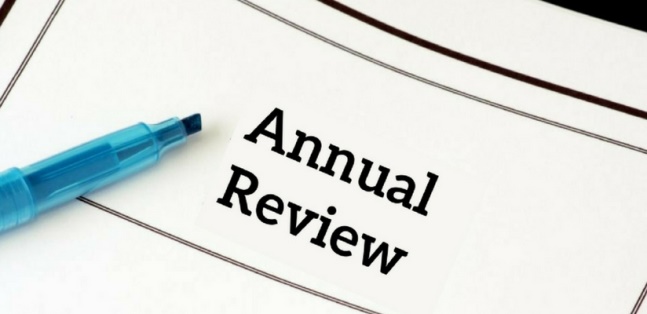 NUS CARD Belvue College are pleased to announce that we have successfully registered with the National Union of Students. The card can be used in a number of popular establishments e.g. McDonald’s, different cinemas, the Co-op, Superdrug, Domino Pizza, phone shops, etc. and allows students to purchase things for less money, so take your child shopping with you and get them to use their card. Prices have now changed – 1 year = £14.99https://www.totum.com/nus-extraWESTSIDEThe club at Westside has reopened and is now a lovely space for our students to attend. 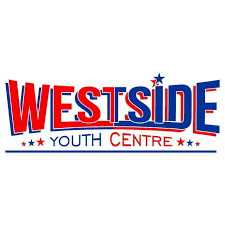 IMPORTANTPlease use this number to let us know if your child is running late, is ill or if you have an appointmentKen Phone Number: 020 8422 0372belvuecollege@belvue.ealing.sch.uk